Date:	July 6th 2020		Nature of Incident:   Burglary/LootingCase#: 20024353Incident Date:	 June 15th, 2020Incident Time: 4:58 AMLocation:  701 9th Avenue South;   Speedway By:  Lt. Lori ElleringThe St. Cloud Police Department continues to follow up on cases relating to the civil unrest that occurred on June 15th and June 16th.   The Speedway Gas Station at 701 9th Avenue South was damaged and burglarized during this situation.  Attached are photographs of 14 of the suspects in that burglary.   If you can identify any of these individuals, please contact the St. Cloud Police Department Anyone with information regarding the above case is urged to contact the St. Cloud Police Department at 320-251-1200 or CrimestoppersSuspect #1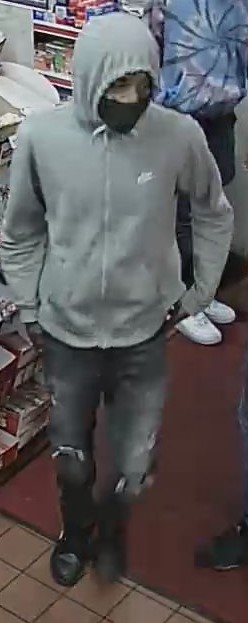 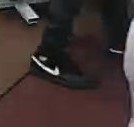 Suspect #2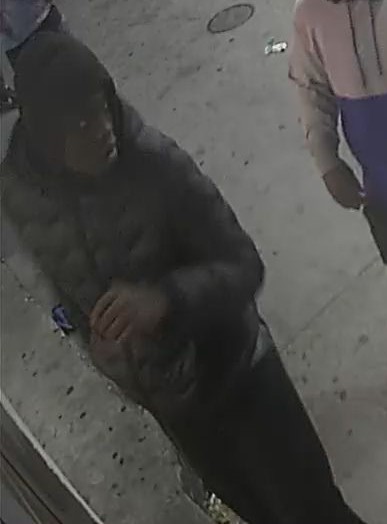 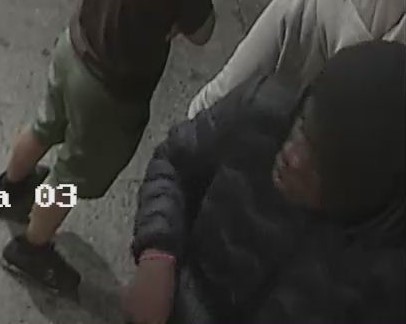 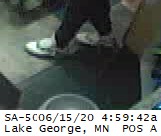 Suspect #3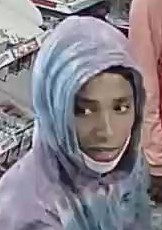 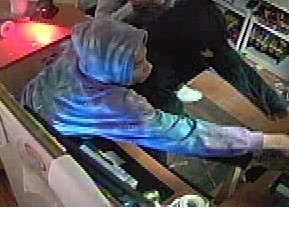 Suspect #4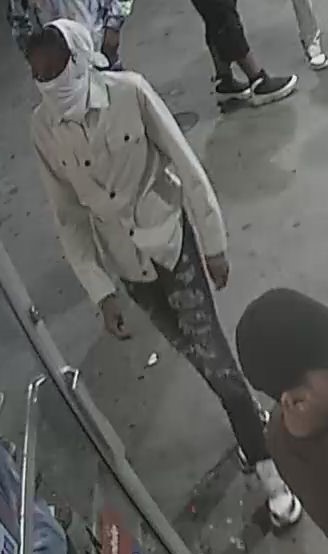 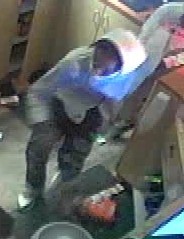 Suspect #5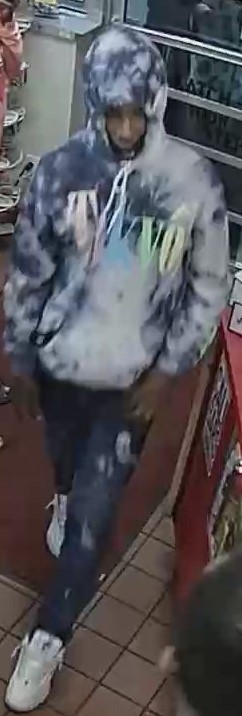 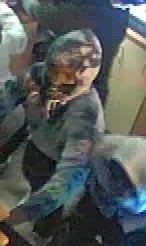 Suspect #6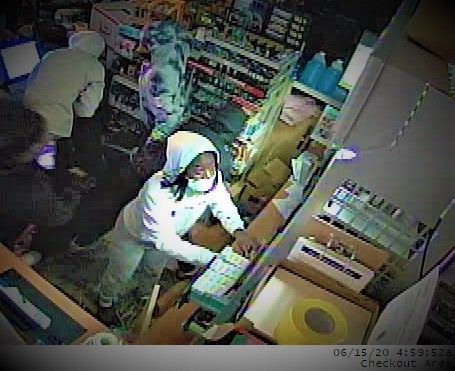 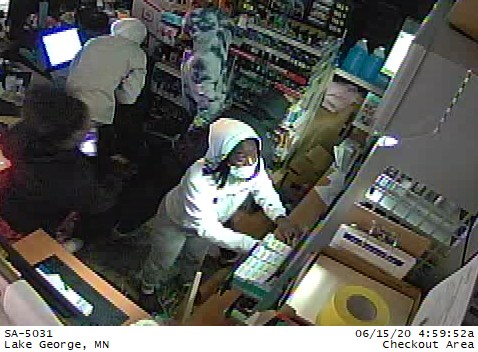 Suspect #7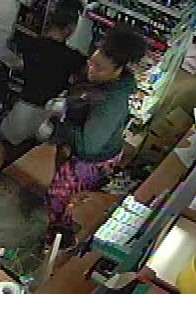 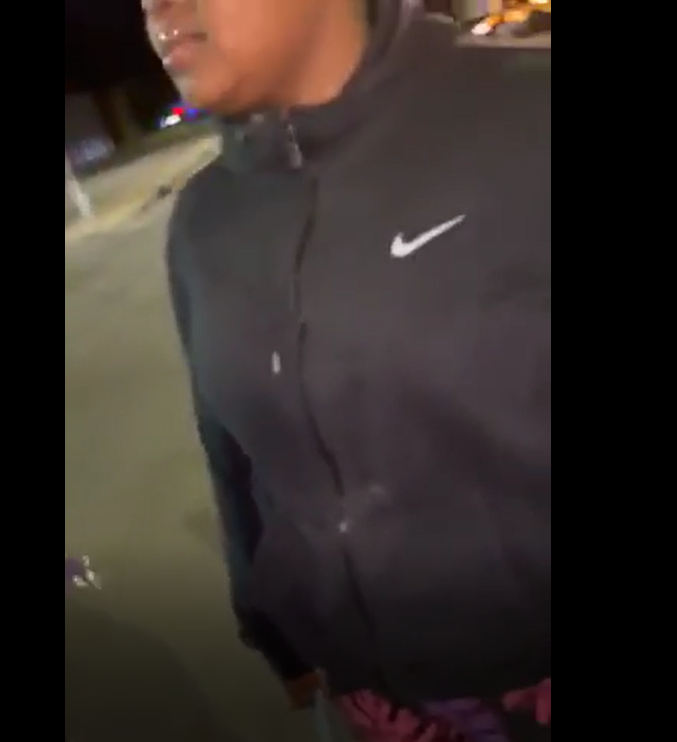 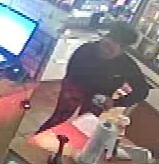 Suspect #8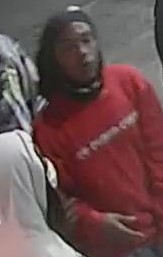 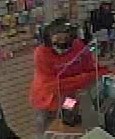 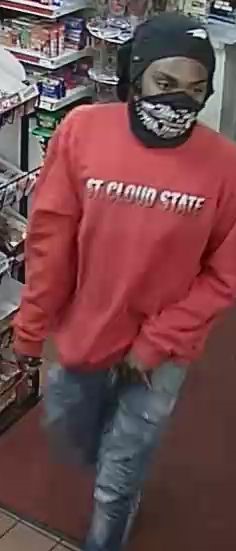 Suspect #9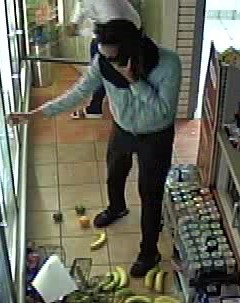 Suspect #10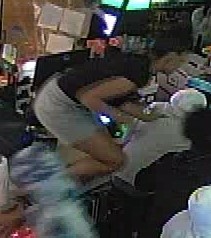 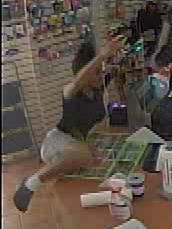 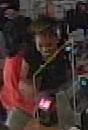 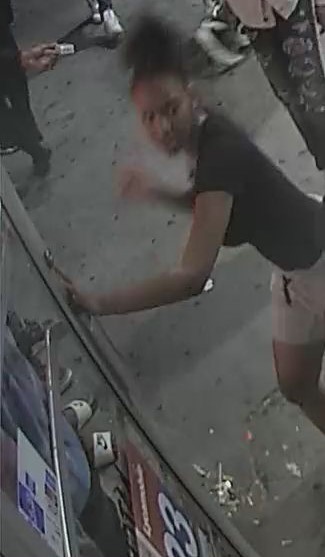 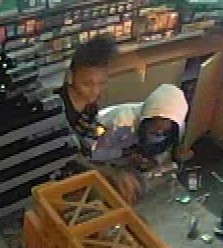 Suspect #11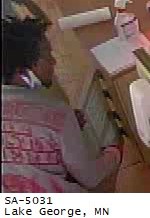 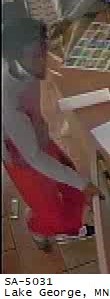 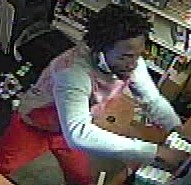 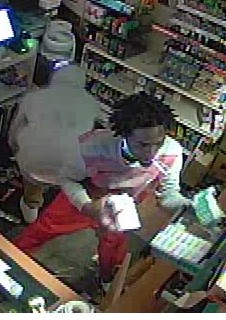 Suspect #12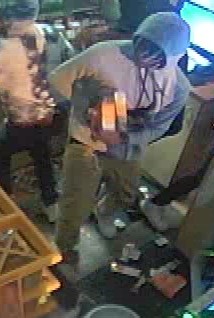 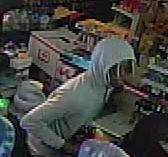 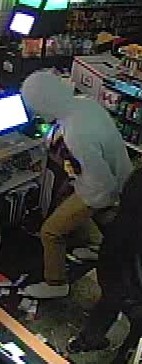 Suspect #13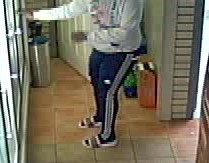 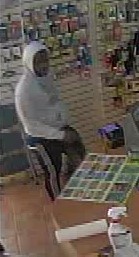 Suspect #14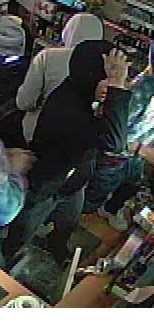 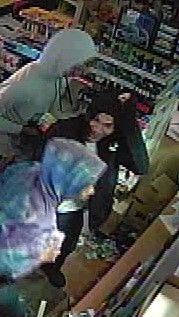 